جامعة الموصلكلية العلوم/قسم الفيزياء الحياتية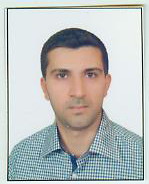 ( السيرة العلمية والمعلومات الشخصية )الاسم الكامل : عمر مؤيد محمد توفيق احمد العبيديمحل وتاريخ الولادة :  الموصل 1980عنوان السكن : العراق / الموصلالجنسية : عراقيةالحالة الزوجية :  متزوج                          عدد الاولاد: 3الموبايل : 07506160136اللغات : العربية والانكليزيةالدرجة العلمية الحالية : استاذ مساعدالبريد الالكتروني الرسمي :  omrsbio82@uomsoul.edu.iq الشهادات العلمية :1- البكالوريوس في علوم التقانة الاحيائية (احياء مجهرية)  : جامعة النهرين/كلية العلوم             البلد المانح : العراق/ بغداد   20012- الماجستير في علوم التقانة الاحيائية (احياء مجهرية) :  جامعة النهرين/ كلية العلوم              البلد المانح : العراق/ بغداد    2005المناصب والمراتب العلمية السابقة والحالية:1- تدريسي بلقب مدرس مساعد:  قسم علوم الحياة/كلية العلوم/جامعة الموصل    2006- 20102-تدريسي بلقب  مدرس:  قسم علوم الحياة/كلية العلوم/جامعة الموصل         2010- 20143- تدريسي بلقب استاذ مساعد:  قسم علوم الحياة و قسم الفيزياء الحياتية/كلية العلوم/جامعة الموصل    2104  ولحد الان.الخبرات العلمية والتقنية:الاختصاص العام : تقانة احيائيةالاختصاص الدقيق :( بيئة احياء مجهرية )1- تدريس المواد التالية  للدراسات الاولية لطلبة قسم علوم الحياة :أ- المرحلة الثالثة (مايكرو) : مادة مجهرية التربة العملي  و  مادة مجهرية الماء العمليب- المرحلة الثالثة (بايو) : مادة الفطريات العمليج- المرحلة الرابعة (مايكرو) : مادة الاحياء المجهرية المرضية العملي   ومادة  تصنيف الفطريات العملي.د- المرحلة الرابعة (بايو) : مادة فسلجة الحيوان العملي.ﮬ- المرحلة الاولى : مادة الاحياء البايولوجي العمليو- المرحلة الثانية : مادة الاحياء المجهرية العملي.2- تدريس المواد التالية للدراسات الاولية لطلبة قسم الفيزياء الحياتية:أ- المرحلة الرابعة : مادة المناعة العملي و  مادة التطور البايولوجي العمليب- المرحلة الثانية : مادة الاحياء المجهرية العمليج- المرحلة الثالثة : مادة الادوية والمضادات المايكروبية العملي.3- المشاركة في الممارسات الميدانية (وتعليم الطلاب ميدانيا كسفرات علمية في المختبرات والمعامل والحقول التي لها علاقة بمواد الطلبة ) وكذلك في الحلقات الدراسية وفي المؤتمرات والندوات داخل القطر.4- المشاركة في دورات طرائق التدريس والحاسوب (2010) وسلامة اللغة العربية(2018).5- المشاركة في العديد من اللجان في قسم علوم الحياة منها : لجان جرد الاثاث والاجهزة ولجنة الملصقات الباركود للاثاث والاجهزة(2006-2019)//ولجنة جرد كتب المتحف (2007-2008)// ولجنة استقبال الطلبة الجدد (2013 و 2019)// ولجنة التعليم المجاني (2103)// ولجنة الارشاد التربوي(2013 و2014)// ولجنة الاعلام (2017 و2018)// ولجنة الخفارات واعمار القسم بعد التحرير (2017-2019).6- المشاركة في العديد من اللجان في قسم الفيزياء الحياتية منها : لجنة المكتبة الافتراضية (2019) // ولجنة تسعير الكتب (2019) // ولجنة الدفاع المدني (2019) ولجنة مخزن القسم (2020) ولجنة جرد الزجاجيات والاجهزة الكهربائية (2020) وممثل عن النشاطات الطلابية (2020) وفي لجنة الارشاد التربوي (2020).الندوات والمؤتمرات  :عدد البحوث المنشورة للفترة من 2010-2017 هو (5) واحد منها عالمي (USA). عدد البحوث المنشورة لسنة 2019  هو (2).مجموع عدد البحوث الحالي : (7).عدد كتب الشكر الحالية : (12)  ,     9 منها  من العميد.تالندوة او المؤتمرمحل انعقادهالتاريخ1ندوة بعنوان: (توطين الطاقات الجديدة والمتجددة ودورها في النهوض والارتقاء بواقع مدينة الموصل)قسم الطاقات الجديدة والمتجددة/كلية العلوم/جامعة الموصل22/4/20182ندوة بعنوان : (الكائنات الحية الداخلة الى العراق)قسم علوم الحياة/كلية العلوم/جامعة الموصل2/5/20183ندوة بعنوان : (الخفايا والعواقب الصحية والقانونية والاجتماعية للإصابة بمتلازمة نقص المناعة المكتسب(الايدز)  ).كلية الصيدلة/جامعة الموصل.7/5/20184ندوة بعنوان: ( دور المفصليات في نقل الامراض الى الانسان والحيوان )كلية الطب البيطري/جامعة الموصل5/11/20185ندوة بعنوان: (المخدرات والمسكرات خطورة امنية ومجتمعية)المنتدى العلمي والادبي/جامعة الموصل14/11/20186المؤتمر العلمي الثالث لقسم علوم الحياة تحت عنوان (بحوث علوم الحياة ابداع واصالة)قسم علوم الحياة/كلية العلوم21-22/11/20187ندوة بعنوان : (نظرة على الواقع البيئي لمدينة الموصل)مركز بحوث البيئة والسيطرة على التلوث/جامعة الموصل26/11/20188ندوة بعنوان : (تطبيقات البايولوجي الجزيئي في علوم الحياة)قسم علوم الحياة/كلية العلوم/جامعة الموصل3/4/20199الدورة التدريبية (طرائق اعطاء الادوية والتعامل مع الحيوانات المختبرية)عمادة كلية الطب البيطري/جامعة الموصل7/8/201910الندوة العلمية ( التأثيرات السمية للمعادن الثقيلة على البيئة وصحة الانسان)قسم الكيمياء/كلية العلوم10/10/201911ندوة ( توطين الرواتب )البنك المركزي العراقي/فرع الموصل11/12/201912ورشة عمل (google classroom)كلية العلوم22/9/201913الندوة العلمية ( مخاطر التلوث المروري وتردي نوعية الهواء في مدينة الموصل)مركز بحوث البيئة/جامعة الموصل27/11/201914ورشة عمل ( Pharmaceutical- applications of organ bath) كلية الصيدلة/ فرع الادوية والسموم12/12/201915ندوة ( الابتزاز الالكتروني)قسم الشرطة المجتمعية/فرع نينوى بالتعاون مع  كلية العلوم7/1/202016الدورة التدريبية ( الامراض في الحيوانات المختبرية)كلية الطب البيطري/جامعة الموصل13-14/1/2020